AGENDA FOR AUPA’S BOARD MEETING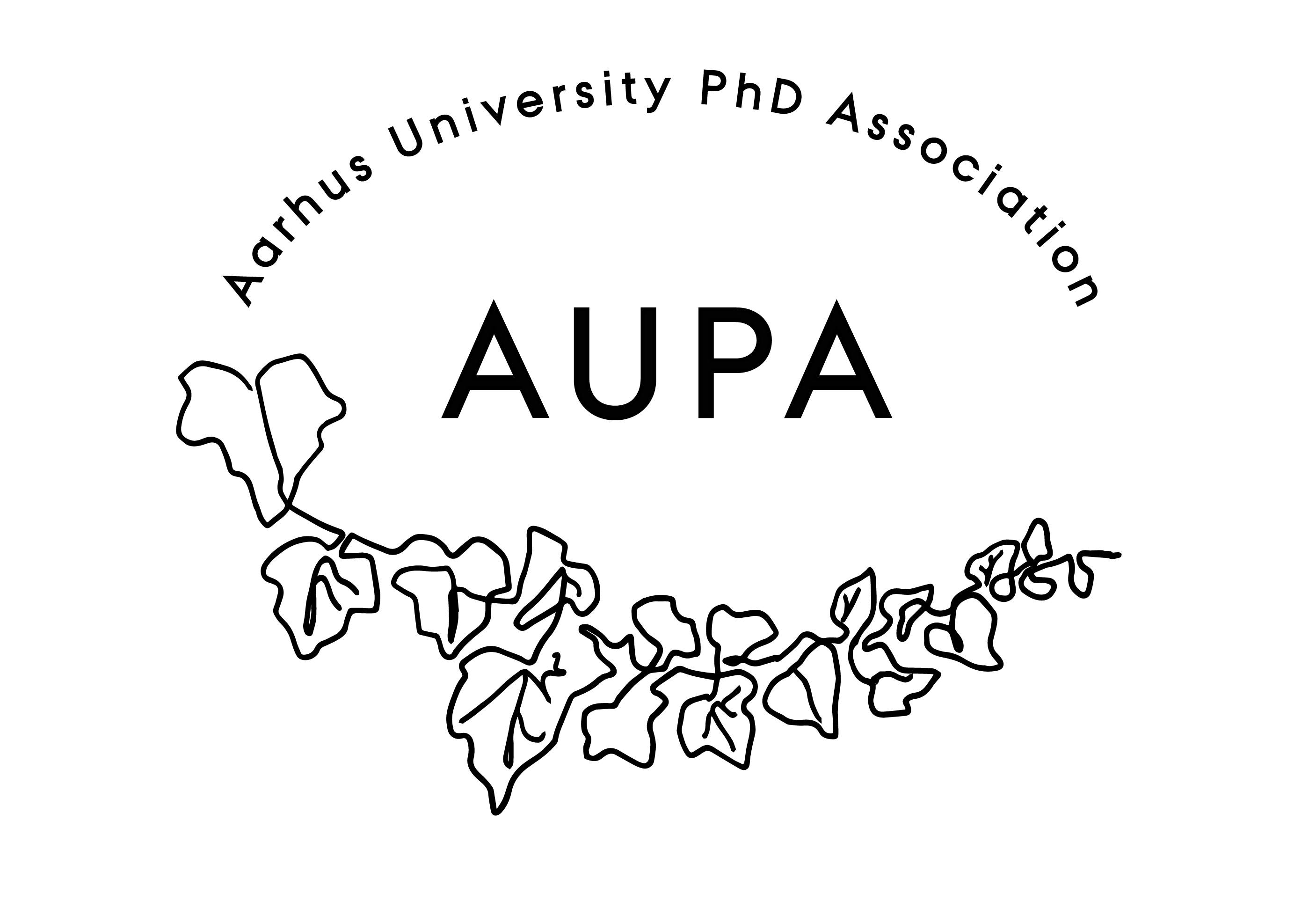 TIME: 17.00-18.00LOCATION: 5220 - 214Attendees: Thomas, Martin, Malene, Fie, Lina, Yane, ShubhangiABSENT WITH APOLOGY: Welcome FormalitiesElection of chairman: ThomasCan this this agenda be approved? YesApproval of minutes from the last meeting (available via Teams) yesWho will appear at intro-days at faculties?NAT + TECHMartin writes themMartin will represent AUPA hereBSS: 14.10 -14.40 on 6th FebruaryThomas represents AUPAARTS: 05 feb 10.40-10.45Martin represents AUPA here aswell Thomas sends info on the people of ARTS to MartinHEALTH: we cannot appear, have sent written description AU Career day [25 apr, deadline for application 12 feb]AUPA is usually represented here; Career Service asked AUPA to comeNo one can come.Thomas brings it up once again closer to deadline – if someone can – otherwise it’s okay
Status from the strategy group: Written statement in regards to strategy group Thomas has had a meeting w/Christian: They think there are too many meetings. They want us to have a more proactive. They meet twice a year – they think we should have a slot for proposing discussion points in those meetings. In sum Thomas proposed continued communication but otherwise not muchWithout concrete proposals for change – we can’t come with any concrete changes. But there should be lesser time for preparation = another format is needed. If we have to be in charge – we don’t have the resources for maintaining the existing formatUpdate on summit the 24/01                                                                                                                                                                                                                                                      How many sign-ups? Who will attend? Heard from all committees – there will be represents from all of them. Thomas, Mathilde and Anne-Marie from AUPA will be there + Yane (would be nice with more members of AUPA – but it’s okay). Martin can if no one else can (he puts it in his calendar)Thomas, Mathilde + Anne-Marie will be there 15.30 to set upMathilde has ordered coffee and cakeMathilde + Anne-Marie will take notes There’s an agenda in the invite – please print it Approximately 12 paxIt’s at the Student HousePh.D. course attendance (mail from a student). Low attendance  lower quality of the classes Ruins it aswell for people on waiting lists, who actually could have been there No show fees? Yes de jure but not de factoBut different from course to course – other courses have perfect attendanceThe problem is no control  high unattendanceIt’s all about us making the courses work out for students, who attends them – there’s only a true problem, if the quality of the classes fallsHard to handle with a high variability in how the course leaders handles unattendance – ask the course leaders to claim the no show fee (rumor travels fast when they don’t)Sending out a questionnaire – who’ll do it? Malene will – but please send a list of course leaders, who should receive it. No – rather send the questionnaire to coordinators instead of all the course leaders – then the coordinators can distribute the link (Yane would be happy to help)Status from the events group: AI event the 25/01 – how many can help? Settled who can helpt (4 pax for both events = hands enough – but please help if you can anyway) The other event will be on February the 7th Who orders pizza for movie night? Student assistants normally does it and pays for it themselves and then sends in a request for getting the money back (easy if you’re from uni and has a RejsUd-account) Martin will order it on the day of the summit (then Mathilde can help with how to reimburse)Then: Creating the event in Conference Manager, Emma did it. Mathilde will ask Emma to add her so we can find out how many is coming  NewsPAND Plan for getting funding this year (for conference maybe?)Another delegate? PAND doesn’t want to fund usNo one wants to join Cille in PANDHAMUNo meeting since OctoberJunior researcher association Aarhus University – who are they and how do they distinguish from us? There’s a lot of overlapMaybe not time to discuss it now – but we should do so another timeThomas has a meeting with them (22nd of January) because they wrote him regarding funding. If anybody wants to join the video meeting they can do so They have a focus on postdocs where we focus on pH.d’s – the overlap would be the people in between the two (otherwise it’s clear cut) They have had a lot of funding – now they’re on our level. That’s probably why they want to get in touchEmailsAlready discussed
Deciding on the date for the next board meeting = week 6-7 (student assistant make a Doodle) (from 1st of February to 14th of February)Maybe do a Doodle aswell for the GAFie and Martin goes away for months but they’ll probably stay part of AUPA digitallyAny other business?On-boarding of new student aidsFuture meeting focus: Groups: Let’s update themStrategy group: Thomas, Yane, MaleneEvents group: Fie, Martin, Lina, ShubhangiShubhangi’s still in the Activity GroupThere needs to be a General Assembly (GA) within the first three months of 2024: We should find a date so we can do PR (so more people can come than last year)How was it planned last year? No one remembers. We can look back –There needs to be: Presentation of what we’ve done + of budget (needs approval) + next years budget (it’ll be the same; 15.000 kr. again – will be allocated in the same way) + Martin comes with a new music quiz this yearThere needs to be given two weeks notice We’ll taking it on the next meeting (Thomas will come up with a proposal). The start of March? (then there’ll be time to plan + good notice) – as late as possibleWe can discuss who wants which positions (Martin goes on exchange late March  we could make it a hybrid (Fie is abroad aswell))We should put a lot of time aside for discussing GA in the next meeting